Florenceville Elementary School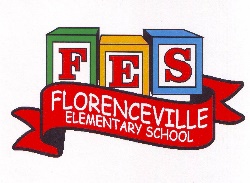 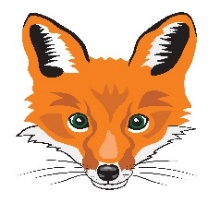 At FES our vision is to be a community where everyone is empowered to be lifelong learners.HOME LEARNING PLANGrade:2/3 AntworthTEACHERDianne Antworth: dianne.antworth@nbed.nb.ca    Sarah MaharBridget NugentPrincipal: sarah.mahar@nbed.nb.ca; Vice-Principal: bridget.nugent@nbed.nb.ca Cindy CrowhurstResource: cynthia.crowhurst@nbed.nb.ca Dianne LordGuidance: dianne.lord@nbed.nb.ca Schoolflorencevilleelementary@nbed.nb.ca In accordance with the communication sent from our Minister of Education, Dominic Cardy, on April 2, 2020, Home learning opportunities to support literacy and numeracy outcomes will be made available online weekly by Teachers.Families are encouraged to:Support their children to complete the options below for an average of one hour per day. Read aloud with their children and have them read an additional 30 minutes daily; andconsider daily physical activity, exploration, music, art, creating, free play, as an important part of their child’s mental health and skill development.In accordance with the communication sent from our Minister of Education, Dominic Cardy, on April 2, 2020, Home learning opportunities to support literacy and numeracy outcomes will be made available online weekly by Teachers.Families are encouraged to:Support their children to complete the options below for an average of one hour per day. Read aloud with their children and have them read an additional 30 minutes daily; andconsider daily physical activity, exploration, music, art, creating, free play, as an important part of their child’s mental health and skill development.SubjectsDescription of Learning Activities       May 19th – 22nd LiteracyReading                                          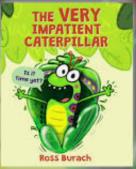 Option #1:                  https://www.youtube.com/watch?v=h0meslYrZKk                                                                    The Very Impatient Caterpillar by Ross Burach This will lead into our Writing / Science activities for the weekActivity Ideas:Create a LIFE CYCLE – thinking back to our Science class / growth tower in the class Use play dough, materials you may find around your home or draw / create a poster and please send a picture to me to share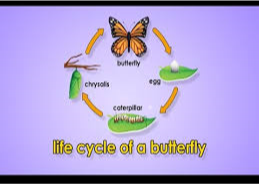 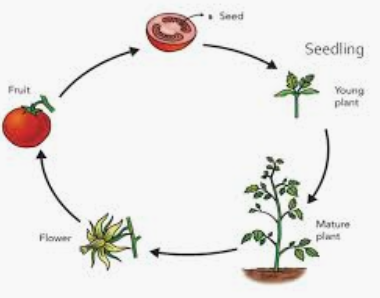 Option #2: Log into your Epic account and begin readingwww.epic.com (Parents have been sent emails. Please let me know if you are still having trouble logging in)Log into your Raz-Kids account and begin readingwww.kidsa-z.com (All parents should have received an email. Please let me know if you haven’t received it or are having trouble logging in)Option #3: Read books that you have at home. Try reading to a parent, sibling, stuffie, or find a quiet place to read to yourself. Get creative! Find a comfy spot outside to read. 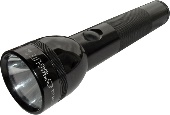 Maybe have a FLASHLIGHT day!!Literal response questions (read the lines): Find the page that tells us…..What happened first? Next? Who are the characters? What is the setting?Inferential response questions (read between the lines): What does this picture tell us about the story?  Why did this character say …..? How is this character feeling?Personal Connections: Has anything like this happened to you?  What is your favourite part and why? Does this character and yourself have anything in common?When you’re reading this week, think about the characters you’ve met. (Suggestions)What’s the character (s) like?How is the character similar to you?How is the character different than you?How was the character feeling / acting?New Spring Riddles / Thought Problems, “From 3 To 3”:  Students can feel free to do both if they would like!  Discuss the riddle and have them justify their answer (prove it based on the clues in the riddle). Remember the thought problem has a truth and a lie.  Discuss what is true and what is not!Step 1:  Discuss it orally.Step 2:  Write about it – first with an illustration then 1-2 sentences.Rhymes, Oral Story & Thought Problem                               There Was An Old Man in a Barge HelpHumpty DumptyElephant and the Quarrel Growing UpOral Story, The Leaky Bucket  Thought problem https://drive.google.com/file/d/1dfR5fd2Bf3YVwGPALSKmtYJGW4L2VjHc/view?usp=sharingRead AloudListen to Chapter four of the novel Seven Day Magic by Edward Eager:Part 1:https://drive.google.com/file/d/17CQVE-Qi1u7171WQV9JP1P0PZi0BE3kb/view?usp=sharingPart 2:https://drive.google.com/file/d/1IJotNxdoshqTvCmiLdIw8rwVXveXVHU_/view?usp=sharingWriting SuggestionsCreate a LIFE CYCLE – thinking back to our growth tower in the class Use play dough, materials you may find around your home or draw / create a poster and please send a picture to me to shareWrite in your personal journal / continue keeping a diary similar to WORM.Make a word web for a feelings word or a word web of all the feelings a character had from a story you read. Write out your list of similarities and differences between you and one of your characters that you chose from your reading.NumeracyContinue with mental math games and log into your sumdog account.Are you trying the challenges?!?	Classroom Game to Review at HOME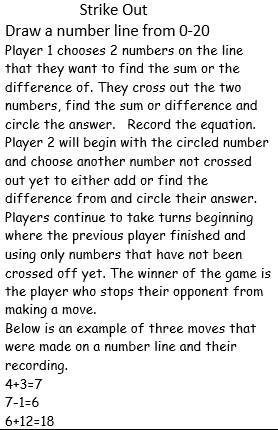 Options-Math FlowersDraw or cut out a circle. Put a number (between 30-100) (Gd. 3 100 – 1000) in the middle of your circle.  For each petal added, represent your number in a different way (word, dots, tallymarks, addition, subtraction, money, base ten, word problems). 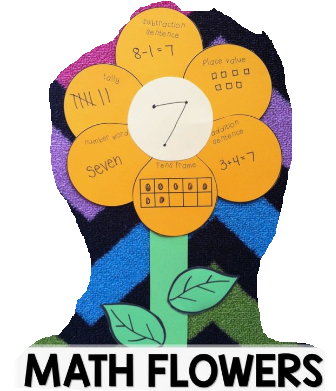      Try drawing these outside-Number / Pattern Rules                                HINT:   BEGIN at …            Add                              Each time-Numbers / Shapes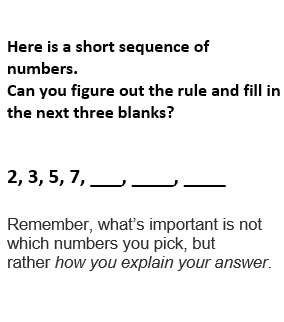 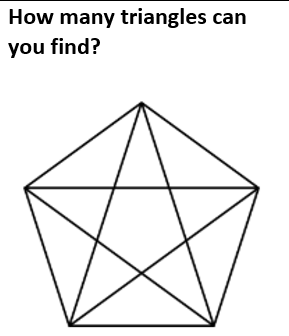 Other areas of interest/learning experiencesArt / Science / Outside    Suggestions  How Do Flowers Bloom in the Spring?